Dental Training Opportunity:Earn While You Learn!Dr. C Family Dentistry, based out of the Spokane Valley, is owned and operated by a Dental Partnership Organization (DPO) that owns and operates multiple Dental Practices around the Spokane and Coeur D'Alene area. Our mission is to have a positive impact on our team, patients and community. One of the ways we do this is by providing great places to work for local residents. We want to help create careers, not just jobs. Anyone interested in working in Healthcare/Dental could benefit from our most recent training/certificate programs.The DPO has put together a 2 week training program for graduating High School seniors that will help them kick-start a Dental career. 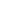 There are two programs:1.) Dental Administrator Certificate which includes the following training:LeadershipSoftware and medical record keepingPhone Skills and CommunicationCustomer serviceProcessing of Insurance benefits and claimsDental procedures and technical terminologySchedulingManagement reporting and performance indicators2.) Dental Assistant Certificate (non-accredited) which includes the following training:LeadershipSoftware and medical record keepingDental terminology Treatment presentation and value generation Customer Service and Patient Care ProtocolsDental Materials and Armamentarium/Tray Setup Sterilization and Infection prevention and controlTeamwork and coordination of care between departments The benefits of this two week program are:No tuition costs: Save at least $20K in College Expenses/Tuition)Immediate job placement in one of Dr. C family dentistry’s practicesWork with mission driven teams that want to have a positive impact in the lives of patients Room for growth and advancement into other roles (Example: Management)After completion of training (2 weeks) you will receive $15-16/hr with the following Benefits after 30 days of employment: Health InsuranceVision InsuranceDental Coverage401K/employer matchingYearly scrub allowanceLife InsuranceAD&D InsurancePaid HolidaysHoliday PayPTOSick TimeFlexible ScheduleMajor Incident CoverageWeekend Pay IncreaseContact Information:Brent SeidelHR – GeneralistFax: (509) 290-5641https://www.drcfamilydentistry.com/